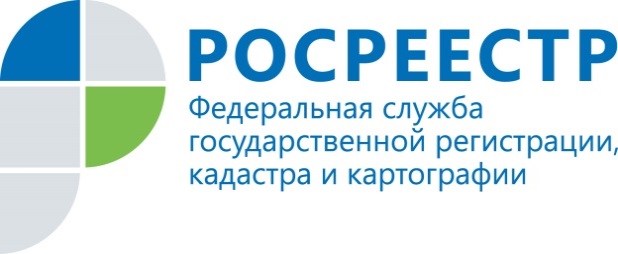 Помощник руководителя Управления Росреестра                                    ПРЕСС-РЕЛИЗпо Приморскому краю по СМИ  А. Э. Разуваева+7 (423) 241-30-58моб. 8 914 349 45 85
25press_rosreestr@mail.ruhttps://rosreestr.ru/  690091, Владивосток, ул. Посьетская, д. 48Жители Приморья нарушили земельное законодательство более 900 раз и выплатили штрафов на сумму 3,5 млн. руб.Государственными инспекторами по использованию и охране земель Управления Росреестра по Приморскому краю с января по декабрь 2020 г проведено 1202 проверки соблюдения требований федерального земельного законодательства. По результатам проведенных проверок и административных обследований выявлено 921 нарушение требований земельного законодательства.834 нарушителя были привлечены к административной ответственности.           По сравнению с аналогичным периодом прошлого года общее количество проведенных проверок в 2020 г снизилось на 20,9% (с 1521 до 1202), что вызвано введенными федеральным законодательством временными ограничениями на проведение контрольно-надзорных мероприятий, направленными на предотвращение распространения новой коронавирусной инфекции. Всего проведено 1202 проверки и 643 административных обследований объектов земельных отношений (в 2019г.  - 721).Количество выявленных нарушений обязательных требований земельного законодательства также снизилось и составило 921 (в 2019 году – 1258).Наиболее распространенными из них по-прежнему являются самовольное занятие земельного участка, использование земельного участка лицом, не имеющим предусмотренных законодательством Российской Федерации прав на указанный земельный участок.Подавляющее большинство административных правонарушений совершено гражданами, использовавшими земельные участки не по целевому назначению в соответствии с его принадлежностью к той или иной категории земель, а также неиспользование земельных участков, предоставленных для строительства.Напоминаем, что санкции данных норм предусматривают для граждан административное наказание в виде административного штрафа от 5 000 до 50 000 руб. В отличие от индивидуальных предпринимателей, юридических лиц и должностных лиц возможность замены наказания в виде «штрафа» на наказание в виде «предупреждения» для граждан не предусмотрена.Общая сумма наложенных в 2020 году административных штрафов составила 3,1 млн. руб. С учетом сумм административных штрафов, наложенных в предыдущие периоды, взыскано 3,5 млн. руб. (в 2019 году – 6,5 млн. руб.). О РосреестреФедеральная служба государственной регистрации, кадастра и картографии (Росреестр) является федеральным органом исполнительной власти, осуществляющим функции по государственной регистрации прав на недвижимое имущество и сделок с ним, по оказанию государственных услуг в сфере ведения государственного кадастра недвижимости, проведению государственного кадастрового учета недвижимого имущества, землеустройства, государственного мониторинга земель, навигационного обеспечения транспортного комплекса, а также функции по государственной кадастровой оценке, федеральному государственному надзору в области геодезии и картографии, государственному земельному надзору, надзору за деятельностью саморегулируемых организаций оценщиков, контролю деятельности саморегулируемых организаций арбитражных управляющих. Подведомственным учреждением Росреестра являются ФГБУ «ФКП Росреестра».